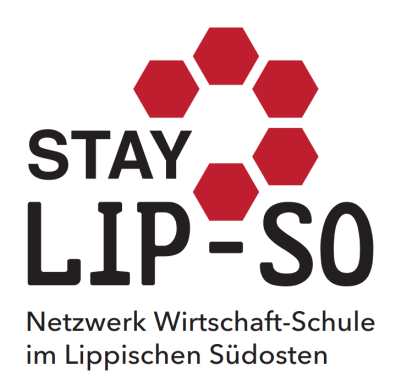 Workshopanmeldung bis 12. April an info@staylipso.de11. BAM am 20.05.2024, Auf den Kreuzen 24, BlombergLfd. Nr.Name, VornameSchuleJahrgangsstufeAlterweiblmännlWorkshop / Uhrzeit12345678910